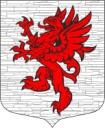 Местная администрация  МО Лопухинское сельское поселение МО Ломоносовского муниципального районаЛенинградской областиПОСТАНОВЛЕНИЕот 24.03.2017г.                                                                                  №  52Об утверждении  проекта организации и застройкитерритории дачного некоммерческого товариществаВ соответствии с Федеральным законом от 06.10.2003 № 131 «Об общих принципах организации местного самоуправления в Российской Федерации», ч. 8 ст. 34 Федерального закона от 23.06.2014 № 171-ФЗ «О внесении изменений в Земельный кодекс Российской Федерации и отдельные законодательные акты Российской Федерации», ст. 32 Федерального закона от 15.04.1998г. № 66 «О садоводческих, огороднических и дачных некоммерческих объединениях граждан», рассмотрев обращение председателя правления ДНТ «Поместье Алексеевское» Маслякова А.Н. «Об утверждении проекта организации и застройки территории ДНТ «Поместье Алексеевское», расположенного по адресу: Ленинградская область, Ломоносовский район, МО «Лопухинское СП», дер. Муховицы, ДНП «Поместье Алексеевское», местная администрация ПОСТАНОВЛЯЕТ:Утвердить проект организации и застройки территории дачного некоммерческого объединения,  ДНП «Поместье Алексеевское», в Ломоносовский район, МО «Лопухинское СП», дер. Муховицы, ДНП « Поместье Алексеевское», общей     площадью  421592 кв. м., в том числе: - площадь под участками – 357634 кв. м.;- площадь земель общего пользования – 63958 кв. м.Количество участков – 314 шт.Обязать собственника земельного участка (председателя правления ДНП):Застройку территории вести в строгом соответствии с утвержденным проектом организации и застройки территории дачного некоммерческого объединения;Производить предоставление и освоение земельных участков в соответствии с действующим законодательством, в установленном  порядке,  индивидуально;Перед строительством дорог представить проектную документацию на дорогу;Согласовать в установленном порядке примыкание к дороге общего пользования районного значения (с администрацией МО Ломоносовского муниципального района Ленинградской области); Перед началом земляных работ получить ордер на производство земляных работ; Перед началом земляных работ произвести обследование на ВОП специализированной организацией.Настоящее постановление вступает в силу со дня его подписания и подлежит официальному обнародованию на официальном сайте МО Лопухинское сельское поселение в сети Интернет.Контроль за исполнением настоящего постановления оставляю за собой.Глава местной  администрации                                                        Е.Н.Абакумов